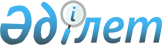 О внесении изменений и дополнений в постановление Правительства Республики Казахстан от 18 сентября 1999 года N 1408
					
			Утративший силу
			
			
		
					Постановление Правительства Республики Казахстан от 14 сентября 2001 года N 1210. Утратило силу - постановлением Правительства РК от 27 декабря 2004 года N 1405 (вступает в силу с 1 января 2005 года)



      Правительство Республики Казахстан постановляет: 



      1. Внести в постановление Правительства Республики Казахстан от 18 сентября 1999 года N 1408 
 P991408_ 
 "Об утверждении Правил использования средств резерва Правительства Республики Казахстан" следующие изменения и дополнения: 



      в Правилах использования средств резерва Правительства Республики Казахстан, утвержденных указанным постановлением: 



      в абзаце четвертом пункта 1, подпункте 2) пунктов 2 и 5, а также в названии главы 4 и пункте 11 слова "исполнительных органов" заменить словами "государственных органов и их территориальных подразделений"; 



      пункт 11 дополнить абзацами следующего содержания: 



      "Центральные государственные органы и их территориальные подразделения, обязанные по решениям судов производить выплаты, в случае наличия оснований, предусмотренных действующим законодательством, должны обжаловать указанные решения во всех судебных инстанциях. 



      Центральные государственные органы и их территориальные подразделения должны представлять администратору республиканской бюджетной программы копии обжалуемых судебных актов. 



      Центральные государственные органы и их территориальные подразделения за свои неправомерно принятые акты, а также за неправомерные действия своих должностных лиц в области административного управления отвечают деньгами, выделенными им по программе "Административные расходы"; 



      в пункте 13 слова "исполнительных органов подготавливается центральным исполнительным" заменить словами "государственных органов и их территориальных подразделений подготавливается соответствующим центральным государственным". 



      2. Настоящее постановление вступает в силу со дня подписания. 


     Премьер-Министр




  Республики Казахстан 


					© 2012. РГП на ПХВ «Институт законодательства и правовой информации Республики Казахстан» Министерства юстиции Республики Казахстан
				